     Tau Sigma Scholarship Application Form 2023-2024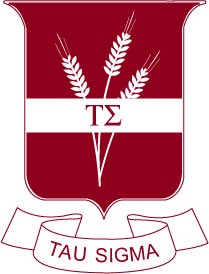 This Word template should be used as your scholarship application.  The application should be completed using single-spaced 12-pt Times New Roman font (the font already set up in the template).  Do not delete or alter these instructions or change the margins of the template.  When providing evidence for each of the four evaluation criteria, you may use more or less space than provided in this template.  For example, you may devote a full page to one of the four criteria and very little to one or more of the other three.  The entire application, when completed, should not exceed two pages.  Strict compliance with these specifications is required.  Your completed application should be sent electronically as a pdf document to your chapter advisor by the deadline that he/she imposes.  Name:College/University:Academic Year (i.e., sophomore, junior, senior):Evidence of involvement in and service to the chapter:Evidence of involvement in and service to the university:Evidence of service to the community:Evidence of academic achievement: